Threats – Descriptive TextIt's a square board with large yellow and white lettering containing a message in English and repeated in Braille. The text in yellow is a title that says "Attention” below the title it is text in white that says "Threats, verbal abuse and violence against Screening Officers will not be tolerated and could lead to denial of flight and/or persecution.” 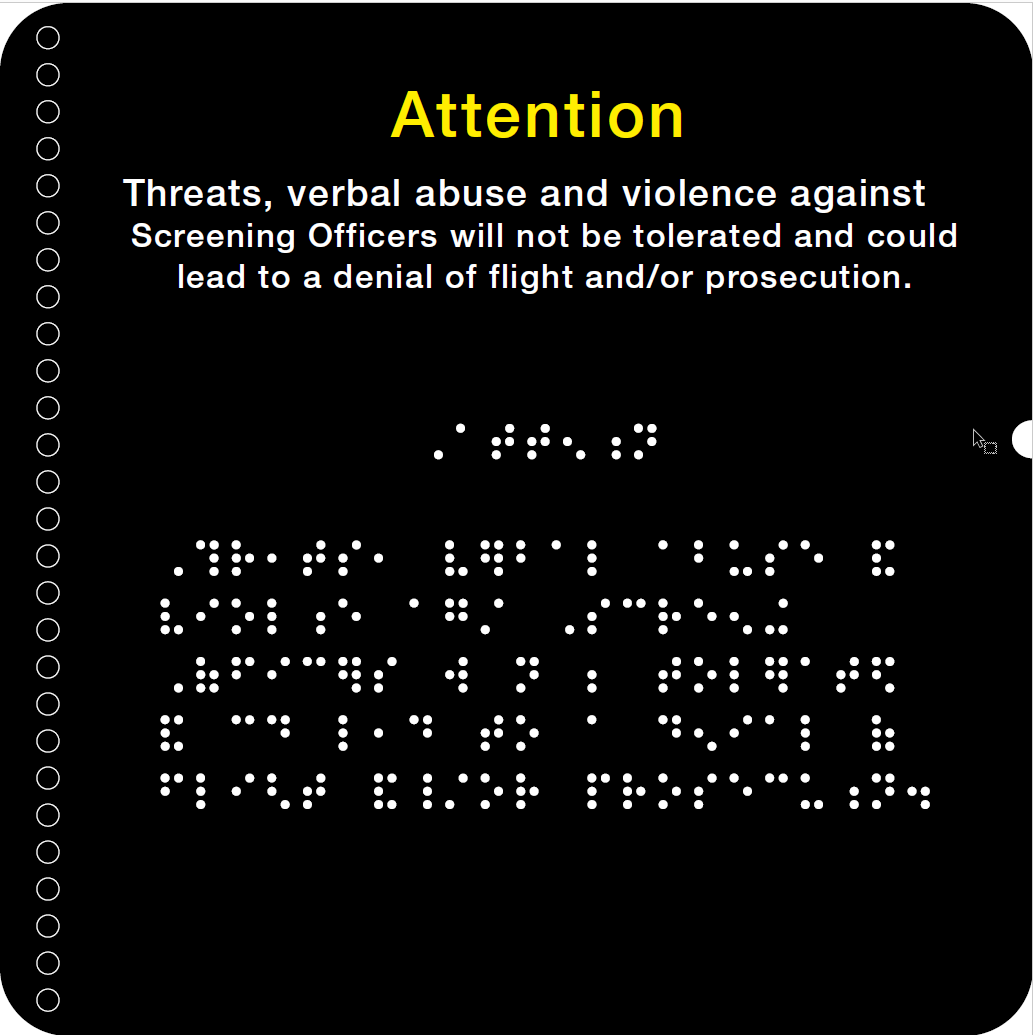 